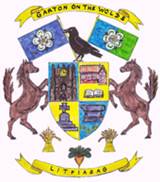 Garton on the Wolds Parish Councilgartonparishcouncil.eastriding.gov.ukDocument Reference 7/2017-185th October 2017 Garton on the Wolds Parish Council – Minutes of a meeting held on the 4th October 2017 at 7.15 pm at the school, Station Road, Garton on the Wolds, YO25 3EX.Meeting closed at 21.20Signature of Chairman:Dated: 	PresentPresentCllr Steve PoesslCllr Steve PoesslSPChairmanChairmanCllr Mike HoodCllr Mike HoodMHVice ChairmanVice ChairmanCllr Kerry DuncanCllr Kerry DuncanKDCouncillorCouncillorCllr Craig DuncanCllr Craig DuncanCDCouncillorCouncillorCllr Jonathan WatsonCllr Jonathan WatsonJWCouncillorCouncillorCllr Ian BellCllr Ian BellIBCouncillorCouncillorOfficersOfficersCatherine SimpsonCatherine SimpsonCSClerkClerkOthersOthers1 member of the public1 member of the publicAction17/18-76PUBLIC OPEN FORUMPUBLIC OPEN FORUMPUBLIC OPEN FORUMNo issues were raised.No issues were raised.No issues were raised.17/18-77APOLOGIES FOR ABSENCEAPOLOGIES FOR ABSENCEAPOLOGIES FOR ABSENCEApologies were received from Cllr. Eric Biggins and Cllr. Julian Martin and the reasons accepted.Apologies were received from Cllr. Eric Biggins and Cllr. Julian Martin and the reasons accepted.Apologies were received from Cllr. Eric Biggins and Cllr. Julian Martin and the reasons accepted.17/18-78DECLARATIONS OF INTERESTDECLARATIONS OF INTERESTDECLARATIONS OF INTERESTNone.None.None.17/18-79APPROVAL OF THE MINUTESAPPROVAL OF THE MINUTESAPPROVAL OF THE MINUTESRESOLVED:  That the minutes of the following meeting be adopted as a true record:Ordinary Meeting 6th September 2017 (JW/IB)RESOLVED:  That the minutes of the following meeting be adopted as a true record:Ordinary Meeting 6th September 2017 (JW/IB)RESOLVED:  That the minutes of the following meeting be adopted as a true record:Ordinary Meeting 6th September 2017 (JW/IB)17/18-80MATTERS ARISING FROM THE MINUTES OF THE MEETING HELD ON 6TH SEPTEMBER NOT COVERED ELSEWHERE ON THE AGENDAMATTERS ARISING FROM THE MINUTES OF THE MEETING HELD ON 6TH SEPTEMBER NOT COVERED ELSEWHERE ON THE AGENDAMATTERS ARISING FROM THE MINUTES OF THE MEETING HELD ON 6TH SEPTEMBER NOT COVERED ELSEWHERE ON THE AGENDALitter binsA response has been received from ERYC and the issue will be placed on the agenda for the November meeting.Litter binsA response has been received from ERYC and the issue will be placed on the agenda for the November meeting.Litter binsA response has been received from ERYC and the issue will be placed on the agenda for the November meeting.17/18-81CO-OPTION OF COUNCILLOR(S)Mr Daniel Wilson was co-opted as Councillor to fill the remaining vacancy and signed his Declaration of Acceptance of Office (KD/MH).17/18-82PLANNINGThere were no planning applications, however, it was noted that the following has been passed.17/02752/PLF – Erection of single storey extension to the rear of The Old Vicarage, Elmswell Road, Garton on the Wolds.17/18-83FINANCEThe bank reconciliation was reviewed by the Chairman and approved by Council (JH/MH)The external auditor’s report was discussed.The budget for 2018/19 was discussed and set.17/18-84ENVIRONMENTAL AND COMMUNITY MATTERS – TO RECEIVE REPORTS IN RESPECT OF THE FOLLOWING:Village maintenancePondCllr. Hood has kindly planted grass seed.  The project has come to a temporary halt awaiting delivery of the additional faggots.Dog FoulingThe only troublesome area continues to be along Pump Lane.  The heaps have been identified and sprayed pink by Cllr. Hood and subsequently removed by persons unknown.Winter maintenanceThe salt spreader needs checking over before winter and Cllr. Craig Duncan kindly agreed to look at this.  A rota will be drawn up at the next meeting for the actual salting.Grass Cutting – West EndCllr. Poessl has been in contact with Chris Owen who has kindly offered another cut and spray the weeds with the correct chemical so as not to kill the grass.  It was also suggested that it would be a nice idea to plant wild flower seed.  Cllr. Poessl is meeting with him again next week.Highways SpeedingCllr. Craig Duncan has spoken to Safer Roads Humber during their recent visit to the village and asked if the van may be placed at the other end of the village on the Driffield road.  After some enquiries had been made they responded that whilst the van could not be placed facing Driffield it could be placed facing the village.  The reason why it cannot be placed facing Driffield is that it would be too close to the 30mph limit. A request was made that the Clerk speak to ERYC and see if we can borrow some hand held flashing speeding signs.Bus shelterCllr. Kerry Duncan confirmed that the snap frame has now been put up and a selection of local photos are on display. Depending on its success the parish council may decide to purchase a second frame.SchoolCar park ExtensionRESOLVED: that the car park extension project be abandoned due to issues coming to light which would have affected the original decision of the parish council, namely: (SP/MH):Planning permission is now required and it would not be ethical for the parish council to use public money to fund this.As a result of planning permission now being required any subsequent approval would involve the car park being constructed to certain standards and be fenced off etc.  This would increase the cost and make the project unrealistic.  The Clerk will write to the school and explain the situation.ACTION: Clerk to write to the school regarding the car park.Village broadbandFibre optic broadband is now available in the village but only from one of the boxes.  Parishioners should use the BT website and use the postcode checker to find out if they are able to obtain it.Telephone box and DefibrillatorCllr. Watson has checked the defibrillator and it is in working order.  Cllr. Craig Duncan and Cllr. Watson will erect the signage.17/18-85REPORTS FROM EXTERNAL MEETINGS ATTENDEDMembers attended the ERNLLCA AGM which was well attended.  It was interesting to note that the resolution passed last year on green lanes is still current in parliament.  The Clerk was asked to write to Sir Greg Knight and ask for his support on this.ACTION: Clerk to write to Sir Greg Knight re green lane resolution.17/18-86ADMINISTRATIONDebit cardThe Clerk advised that NatWest will not allow a debit card on the current account unless the mandate is amended to only one signature.  It was suggested that perhaps a pre-paid debit card be obtained so that the Clerk does not have to use her own and claim the expenses back.17/18-87CORRESPONDENCE – FOR INFORMATION PURPOSES ONLYRelevant items have been distributed via email. The following were noted:Invitation to the CPRE annual presentations in Bridlington.17/18-88COUNCILLORS EXCHANGE AND AGENDA ITEMS FOR NEXT MEETINGChristmas festivitiesPre-paid debit card on the current account17/18-89DATE OF NEXT MEETINGThe next meeting is the 8th November at 7.15pm in the school as the 1st November is during the school holidays and it was felt that the Church would be too cold.ACTION: Clerk to contact the school and request a change of meeting date.